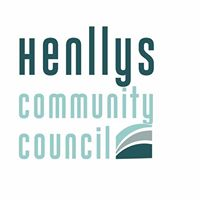 HENLLYS COMMUNITY COUNCILCYNGOR CYMUNED HENLLYSMrs L Grey, Clerk/Treasurer, Henllys Village Hall, Henllys Village Road, Henllys, Cwmbran, NP44 6JZMrs L Grey, Clerc y Cyngor/Trysorydd, Neuadd Pentref Henllys, Heol Pentref Henllys, Henllys, Cwmbran, NP44 6JZHENLLYS COMMUNITY COUNCILCYNGOR CYMUNED HENLLYSWELSH LANGUAGE SCHEME
Prepared under the Welsh Language Act 19931.	Aims and Objectives of the Scheme a) To progress purposefully and within the financial resources and staff available to Henllys Community Council to a situation which will allow access to the services and democratic processes of the Community Council in the medium of the Welsh language. The Community Council will, in the execution of this aim however, take full advantage of the provisions regarding circumstances and practicability contained in Section 5(2) of the Welsh Language Act 1993. b) To ensure that no member of the public is denied the right to use their preferred language particularly with respect to written communications. c) The Community Council will monitor the Scheme to ensure that these aims, and objectives are achieved, and standards maintained. d) All administrative aspects of the implementation of this scheme will also be monitored. 2.	Service Planning and Delivery When the Community Council plans and formulates new policies or initiatives, it will assess the linguistic consequences to ensure that they meet the commitments given in this Scheme. In addition, new policies and initiatives will facilitate the use of the Welsh Language wherever possible and reasonably practicable within the meaning of the Welsh Language Act 1993. 3.	Delivery of Services Community Council and Committee meetings are, in general, open to the public as observers. Current financial constraints do not permit the routine deployment of translation facilities for the Welsh Language and no need for such facilities have been experienced in recent times. This, however, will be kept under review. 4.	Standards of Service in Welsh The Community Council aims to apply the same high quality to all aspects of the services that it delivers. Any reference to these standards in publications, posters, press statements or any other publicity material which might be used from time to time will adopt the same standards with respect to the use of the English and Welsh languages. The Community Council will monitor these standards and their administration. 5.	Dealing with the Welsh Speaking Public
Written CommunicationThe public are welcome to deal with the Community Council in writing in either English or Welsh. Every letter received in Welsh will receive a signed reply in Welsh whenever a reply is required. Telephone Communications Unfortunately, there is currently no Welsh speaking officer employed by the Community Council who would be able to deal with technical or complex telephone enquiries in the medium of the Welsh language. If the Clerk is not bilingual, then the Clerk will offer to arrange for a Welsh speaker to return the call when a member of the public wishes to speak Welsh or explain that the individual is welcome to continue with the call in English.Suitable opportunities to remedy this situation will be taken in the future. For the present, therefore, callers will be invited to write to the Council using their chosen language. Alternatively, the caller will be invited to continue in English. Meetings of the Council and its Committees The public may attend but do not contribute to meetings of the Community Council unless invited to do so. The financial implications with respect to the provision of translation facilities at meetings are considerable and possibly outside the scope of the Community Council's very limited financial resources. Public and Other Meetings Given the current lack of staff who are fluent in the Welsh language and the severity of financial constraints on the Community Council, the offering of translation facilities at public and other meetings is not seen as a viable proposition within the foreseeable future. 6.	The Community Council's Public Image
Public Image
The Community Council's name and address and other standard information used on its letter headings will be bilingual. Publishing and Printing Materials for the Public Any publications which the Community Council might consider in the future, such as newsletters or information sheets, will include a bilingual content which respects the principle of equality.
Minutes of Council and Committee meetings are currently provided in the English language. The cost of providing a Welsh Language version of minutes is considered to be prohibitive and beyond what can reasonably be imposed on local residents. Advertising and Publicity Statutory notices will be published in both languages in accordance with the Act. 7.	Implementing and Monitoring the SchemeStaffing
At present the Community Council has no Welsh speaking staff. This, to date, has not presented any difficulties. The Community Council will, however, give encouragement to staff to learn Welsh and will give due regard to the need to speak Welsh when recruiting.
Staff will not, however, be pressurised to move post or engage in training in the Welsh language against their will simply because of any priorities reflected by this scheme. Monitoring The Community Council will, from time to time, review the range and quality of services provided in English and Welsh as part of its quest for good services generally.
This policy will be reviewed on an annual basis. IMPLEMENTATION DATE:  17 DECEMBER 2018REVIEW DATE:  17 DECEMBER 2019Signed…………………………………………………………………………..Date………………………………………….Chairman, Henllys Community Council